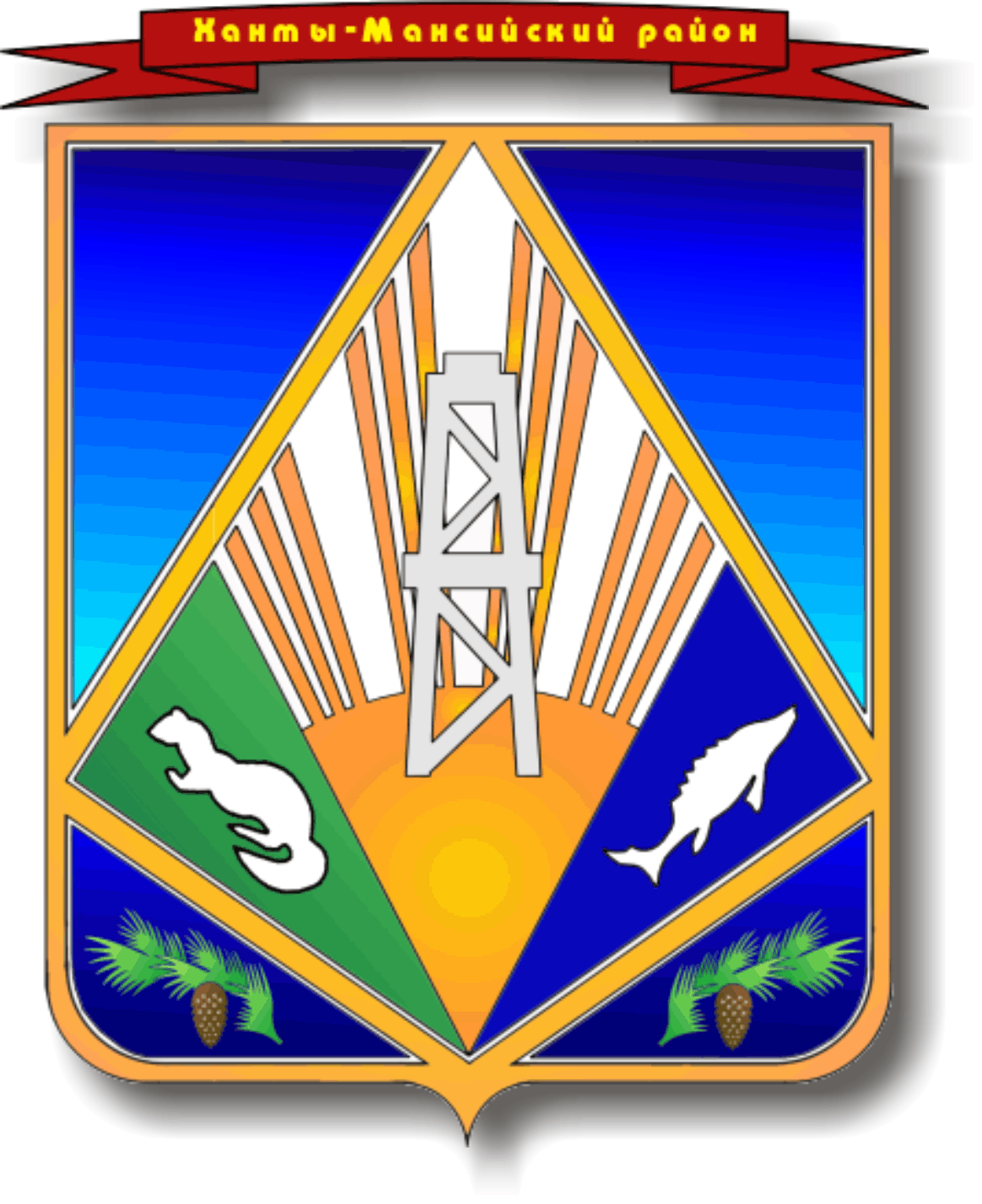 МУНИЦИПАЛЬНОЕ ОБРАЗОВАНИЕХАНТЫ-МАНСИЙСКИЙ РАЙОНХанты-Мансийский автономный округ-ЮграАДМИНИСТРАЦИЯ ХАНТЫ–МАНСИЙСКОГО РАЙОНАР А С П О Р Я Ж Е Н И Еот   29.10.2010                                                                                         №  919-рг. Ханты-МансийскО Плане первоочередных мероприятийперехода на предоставление муниципаль-ных услуг (функций) в электронном виде администрацией Ханты-Мансийского района, ее органами и подведомственнымиучреждениямиВ целях обеспечения исполнения Федерального закона от 27.07.2010  № 210-ФЗ «Об организации предоставления государственных и муниципаль-ных услуг», распоряжения Правительства Российской Федерации                           от 17.12.2009 № 1993-р, организации предоставления муниципальных услуг населению в электронном виде:1. Утвердить План первоочередных мероприятий перехода на пре-доставление муниципальных услуг (функций) в электронном виде админист-рацией Ханты-Мансийского района, ее органами и подведомственными учреждениями согласно приложению.2. Назначить ответственным исполнителем утверждённых мероприятий начальника управления по информационным технологиям Новицкого В.О. 3. Заместителям главы района, руководителям органов администрации района обеспечить исполнение Плана первоочередных мероприятий пере-хода на предоставление муниципальных услуг (функций) в электронном виде администрацией Ханты-Мансийского района, ее органами и подведомствен-ными учреждениями в установленные сроки.4. Рекомендовать главам сельских поселений разработать и принять планы первоочередных мероприятий перехода на предоставление муници-пальных услуг (функций) в электронном виде.5. Контроль за выполнением распоряжения возложить на  заместителя главы района Рудакова Ю.В.                  ГлаваХанты-Мансийского района						          П.Н. ЗахаровПриложение к распоряжению администрацииХанты-Мансийского районаот 29.10.2010  № 919-рПлан первоочередных мероприятий перехода на предоставление муниципальных услуг (функций) в электронном виде администрацией Ханты-Мансийского района, ее органами и подведомственными учреждениями№ п/пНаименование услуги, предоставляемой администрацией района, ее органами и подведомственными учреждениямиОтветственный исполнительСроки реализации 1. Услуги в сфере образования1. Услуги в сфере образования1. Услуги в сфере образования1. Услуги в сфере образования1.1.Прием заявлений, постановка на учет и зачисление детей в образовательные учреждения, реалии-зующие основную общеобразовательную програм-му дошкольного образования (детские сады)комитет по образованию01.01.20131.2.Предоставление информации об организации общедоступного и бесплатного дошкольного, на-чального общего, основного общего, среднего (полного) общего образования, а также дополни-тельного образования в общеобразовательных учреждениях районакомитет по образованию01.12.20101.3.Предоставление информации об организации начального, среднего и дополнительного профес-сионального образованиякомитет по образованию01.12.20101.4.Зачисление в образовательные учреждениякомитет по образованию, муниципальные образовательные учреждения 01.01.20141.5.Предоставление информации о результатах сданных экзаменов, тестирования и иных всту-пительных испытаний, а также о зачислении в образовательное учреждениекомитет по образованию, муниципальные образовательные учреждения01.01.20141.6.Предоставление информации о текущей успе-ваемости учащегося, ведение электронного днев-ника и электронного журнала успеваемостикомитет по образованию, муниципальные образовательные учреждения01.01.20141.7.Предоставление информации об образовательных программах и учебных планах, рабочих програм-мах учебных курсов, предметов, дисциплин (мо-дулей), годовых календарных учебных графикахкомитет по образованию, муниципальные образовательные учреждения01.01.20142. Услуги в сфере здравоохранения2. Услуги в сфере здравоохранения2. Услуги в сфере здравоохранения2. Услуги в сфере здравоохранения2.1.Прием заявлений, постановка на учет и пре-доставление информации об организации оказания специализированной медицинской помощи в спе-циализированных медицинских учрежденияхкомитет по здравоохра-нению01.01.20142.2.Прием заявок (запись) на прием к врачумуниципальные учреждения здравоохранения01.01.20142.3.Заполнение и направление в аптеки электронных рецептовмуниципальные учреждения здравоохранения01.01.20143. Услуги в сфере культуры3. Услуги в сфере культуры3. Услуги в сфере культуры3. Услуги в сфере культуры3.1.Предоставление информации об объектах куль-турного наследия регионального или местного значения, находящихся на территории автономного округа и включенных в единый государственный реестр объектов культурного наследия (памятников истории и культуры) народов РФкомитет по культуре, моло-дежной поли-тике, физкуль-туре и спорту01.12.20103.2.Предоставление информации о времени и месте представлений, концертов и других мероприятий, киносеансов, анонсы данных мероприятийкомитет по культуре, моло-дежной поли-тике, физкуль-туре и спорту01.12.20103.3.Предоставление доступа к оцифрованным изда-ниям, хранящимся в библиотеках, в том числе к фонду редких книг, с учетом соблюдения тре-бований законодательства РФ об авторских и смежных правахМАУ «Органи-зационно-мето-дический центр»01.08.20123.4.Предоставление доступа к справочно-поисковому аппарату библиотек, базам данных МАУ «Органи-зационно-мето-дический центр»01.08.20124. Услуги в сфере социальной защиты населения4. Услуги в сфере социальной защиты населения4. Услуги в сфере социальной защиты населения4. Услуги в сфере социальной защиты населения4.1.Предоставление информации, прием документов отделом опеки и попечительства от лиц, желающих установить опеку (попечительство) или патронаж над определенной категорией граждан (мало-летние, несовершеннолетние, лица, признанные в установленном законом порядке недееспособными)отдел опеки и попечительства01.01.20144.2.Социальная поддержка и социальное обслу-живание детей-сирот, безнадзорных детей, детей, оставшихся без попечения родителейотдел опеки и попечительства01.08.20125. Услуги в сфере жилищно-коммунального хозяйства5. Услуги в сфере жилищно-коммунального хозяйства5. Услуги в сфере жилищно-коммунального хозяйства5. Услуги в сфере жилищно-коммунального хозяйства5.1.Прием заявлений и выдача документов о согла-совании переустройства и (или) перепланировки жилого помещенияуправление архитектуры и градострои-тельства01.01.20135.2.Предоставление информации о порядке пре-доставления  жилищно-коммунальных услуг насе-лениюуправление реформирования и развития ЖКХ01.12.2010 6. Услуги в сфере имущественно-земельных отношений,строительства и регулирования предпринимательской деятельности6. Услуги в сфере имущественно-земельных отношений,строительства и регулирования предпринимательской деятельности6. Услуги в сфере имущественно-земельных отношений,строительства и регулирования предпринимательской деятельности6. Услуги в сфере имущественно-земельных отношений,строительства и регулирования предпринимательской деятельности6.1.Предоставление информации об объектах недви-жимого имущества, находящихся в муниципальной собственности и предназначенных для сдачи в аренду департамент имущественных, земельных отно-шений и приро-допользования01.12.20106.2.Выдача разрешений на предоставление земельных участков для индивидуального жилищного  строи-тельствадепартамент имущественных, земельных отно-шений и приро-допользования01.01.20136.3.Предоставление земельных участков из земель сельскохозяйственного назначения, находящихся в муниципальной собственности, для создания фер-мерского хозяйства и осуществления его дея-тельностидепартамент имущественных, земельных отно-шений и приро-допользования01.01.20146.4.Подготовка и выдача разрешений на строительст-во, реконструкцию, капитальный ремонт объектов капитального строительства, а также на ввод объектов в эксплуатациюдепартамент строительства, архитектуры и ЖКХ01.01.20136.5.Выдача разрешений на установку рекламных конструкций на соответствующей территории, аннулирование таких разрешений, выдача предпи-саний о демонтаже самовольно установленных вновь рекламных конструкцийдепартамент строительства, архитектуры и ЖКХ01.01.2014